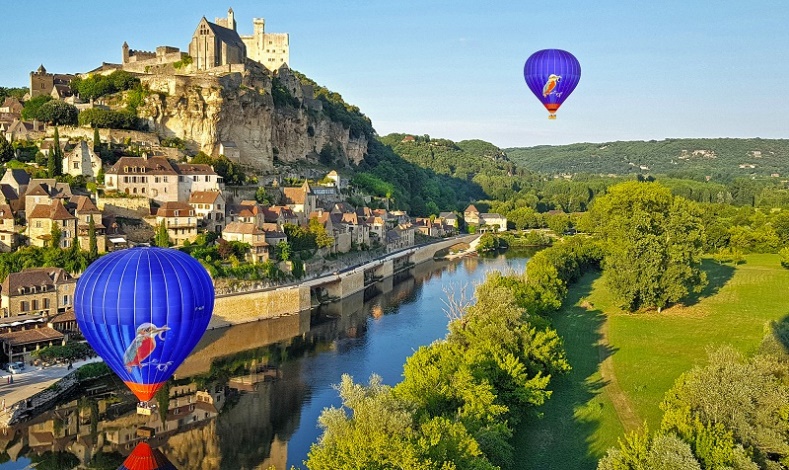 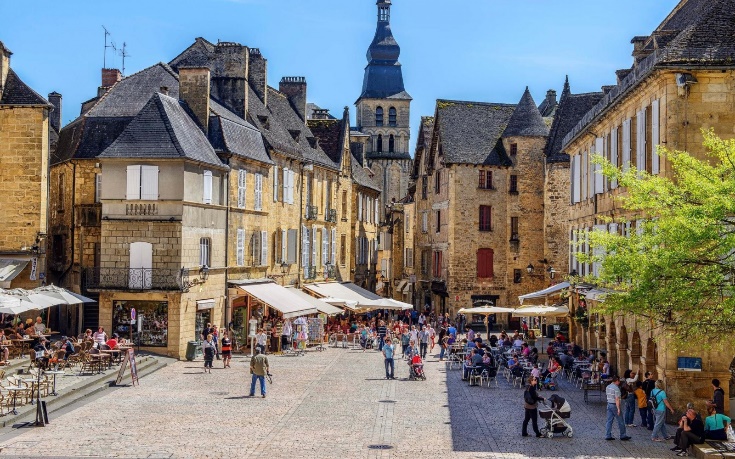 Castelenaud-la-Chapelle 					Sarlat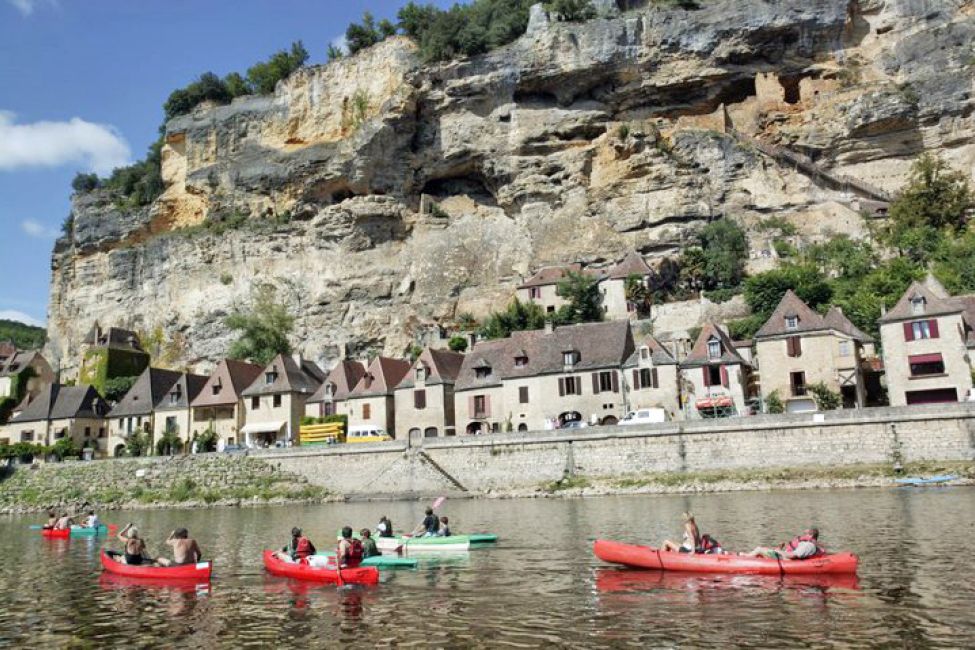 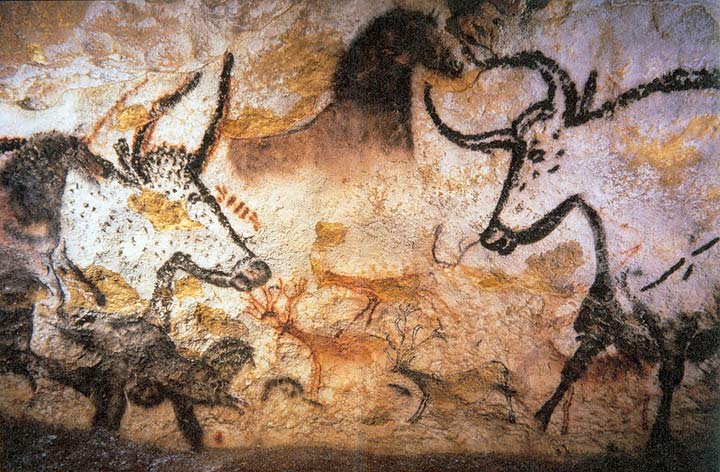 Canoe Dordogne 		Les peintures de la grotte de Lascaux, site préhistorique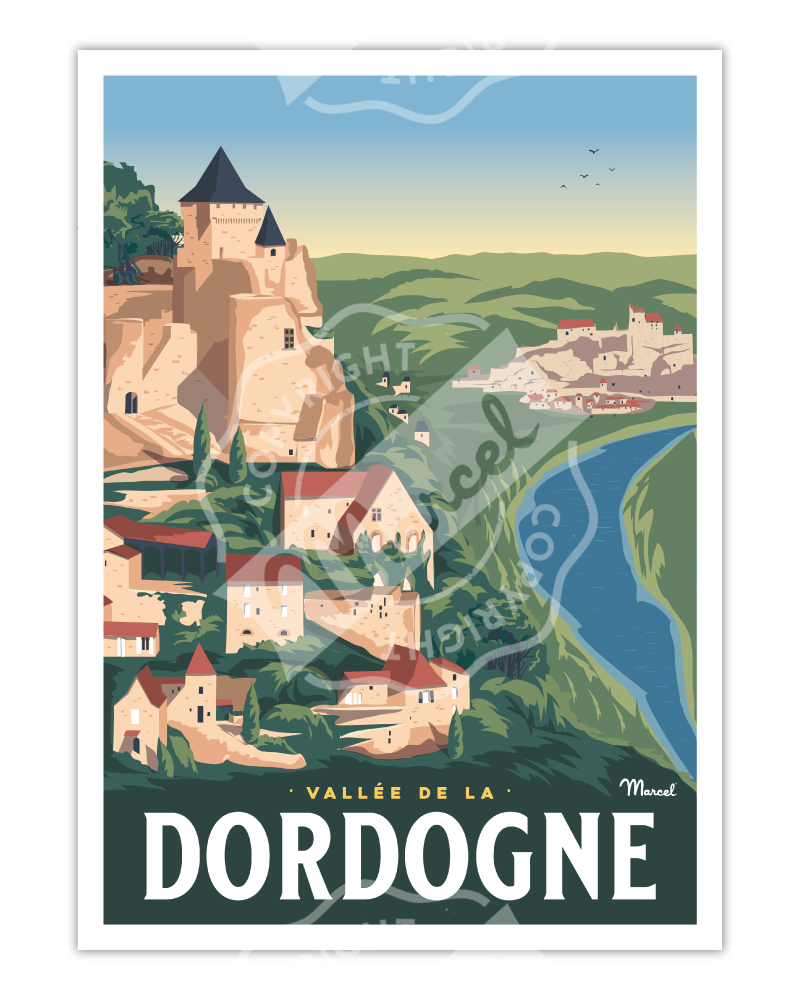 